Geometry 21		Name: ___________________________________  Date:  ________  Per:  _____5-3 	Bisectors in TrianglesObjective: To identify properties of perpendicular bisectors and angle bisectors.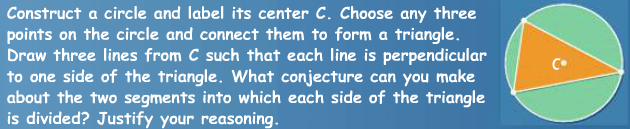 Warm up: When three or more lines intersect at one point, they are ____________________.The point at which they intersect is the ___________________________________.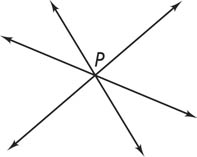 The following sets of lines are always concurrent:the perpendicular bisectors of a triangle’s 3 sidesthe bisectors of a triangle’s 3 angles*PERPENDICULAR BISECTORS  of a triangle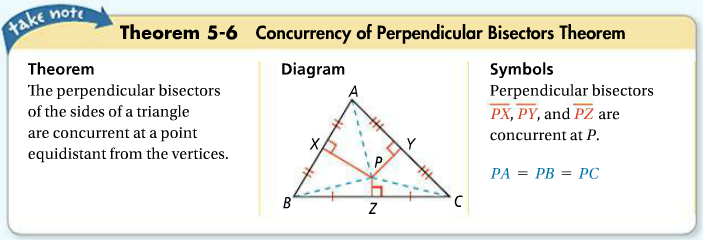 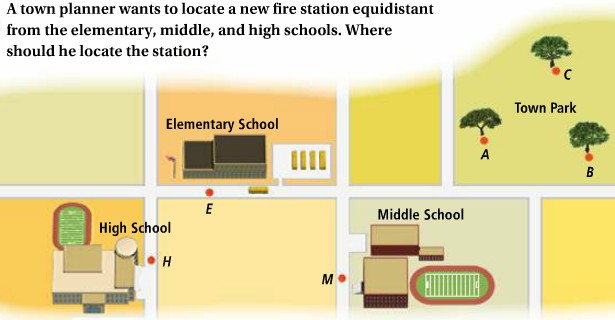 Problem 2circumcenter of the triangle – the point of concurrency of the perpendicular bisectors of a triangle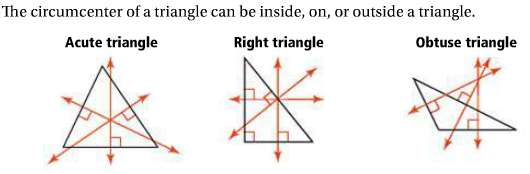 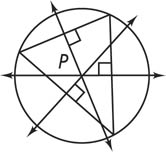 The circle is circumscribed about the triangle when the circle contains each vertex of the triangle.  The circumcenter is the center of the circumscribed circle.*ANGLE BISECTORS  of a triangle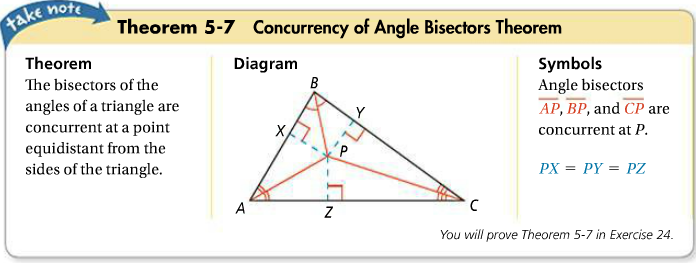 The incenter of the triangle is the point of concurrency of the angle bisectors of a triangle.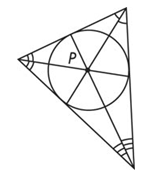 Circle P is inscribed in the triangle at right.  The incenter is the center of the inscribed circle.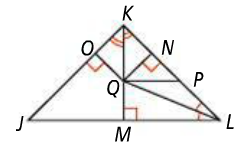 Problem 3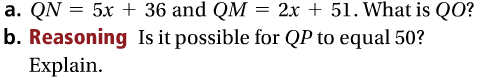 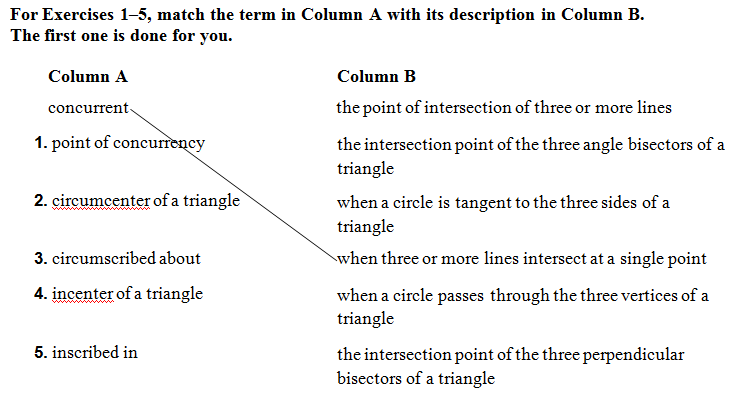 6.  In the figure below, which point is the circumcenter?   ____________									Which point is the incenter?  __________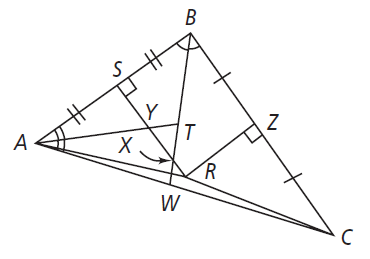 Find x.	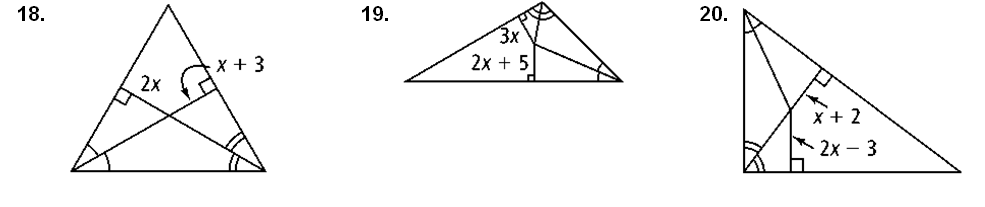 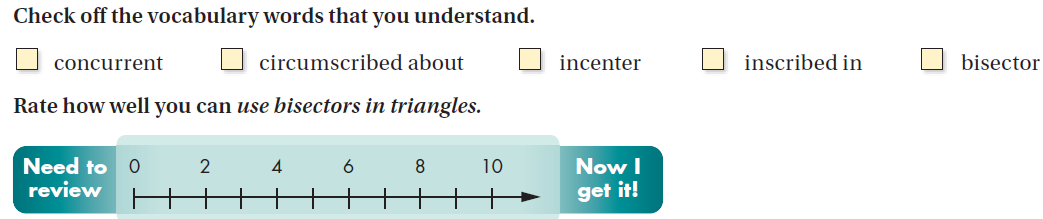 									  HW  pg. 304-305 # 2-5, 14 -18, 22, 26-29